Вільнянська загальноосвітня І-ІІІ ступенів школа №1Вільнянської районної ради Запорізької області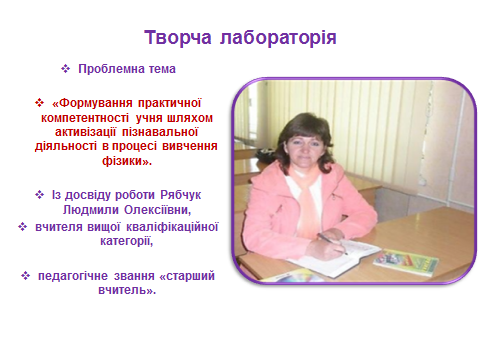 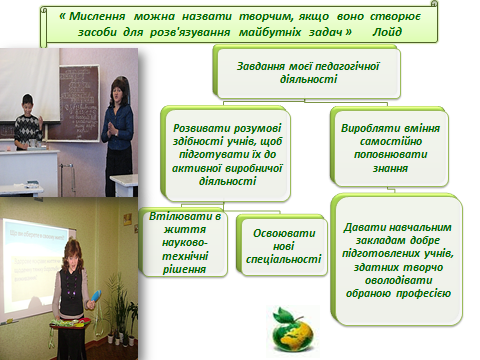 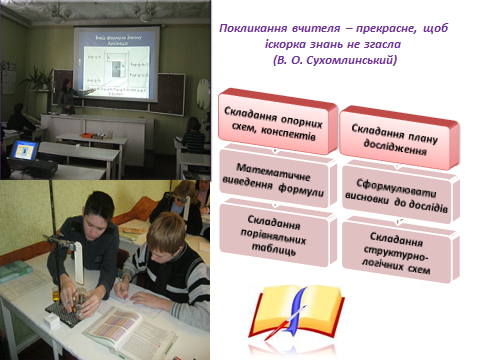 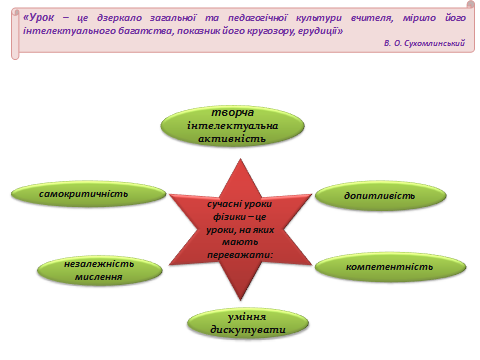 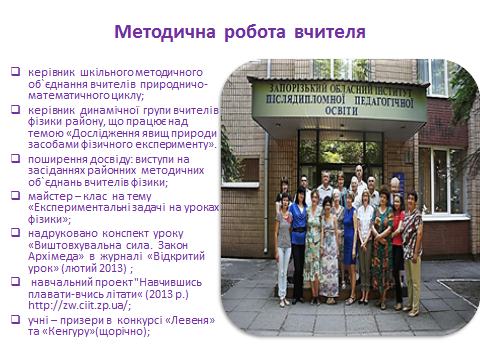 